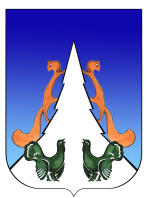 Ханты-Мансийский автономный округ – ЮграСоветский районгородское поселение АгиришА Д М И Н И С Т Р А Ц И Я628245, Ханты-Мансийский автономный округ-Югра, телефон:(34675) 41233Тюменской области, Советский районп. Агириш ул. Винницкая 16факс: (34675) 41233 						эл.адрес: agirish@sovrnhmao.ruПОСТАНОВЛЕНИЕ«24» января 2024 г.                                                                                                                            № 16Об утверждении перечня должностных лиц органов местного самоуправления на территории городского поселения Агириш, осуществляющих муниципальный контрольВ соответствии со статьей 26 Федерального закона от 31 июля 2020 № 248-ФЗ "О государственном контроле (надзоре) и муниципальном контроле в Российской Федерации", Федеральным законом от 6 октября 2003 года № 131-ФЗ "Об общих принципах организации местного самоуправления в Российской Федерации", Уставом городского поселения Агириш:Наделить полномочиями по осуществлению:Муниципального жилищного контроля на территории городского поселения Агириш – начальника отдела по организации деятельности администрации городского поселения Агириш;Муниципального контроля в сфере благоустройства на территории городского поселения Агириш - начальника отдела по организации деятельности администрации городского поселения Агириш.Муниципального земельного контроля на территории городского поселения Агириш – главного специалиста по земельным отношениям отдела по организации деятельности администрации городского поселения Агириш;Муниципального автодорожного контроля на территории городского поселения Агириш – ведущего специалиста отдела по организации деятельности администрации городского поселения Агириш;Опубликовать настоящее постановление в бюллетене «Вестник городского поселения Агириш» и разместить на официальном сайте городского поселения Агириш.Настоящее постановление вступает в силу с момента его официального опубликования, за исключением подпункта 1.3 пункта 1 настоящего постановления, который вступает в силу с 01 февраля 2024 года.Настоящее постановление вступает в силу с момента его подписания.Глава городского поселения Агириш                                                            И.В. Ермолаева